Healthy Cajun Style French Fries1ml oregano 1ml thyme 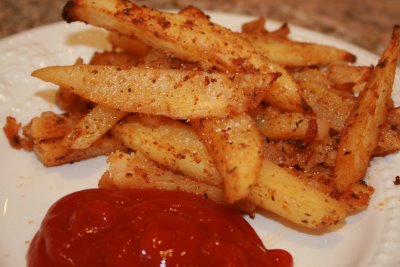 3ml paprika 1ml cayenne 1ml black pepper 1ml sugar 1mlcumin 2ml salt 3ml garlic powder 2ml onion powder 2mlTabasco sauce 10ml vegetable oiltwo potatoes *If you do not enjoy Cajun style French fries, you may substitute all the spices with 1 tablespoon (15ml of seasoning salt) and some pepper to taste.Directions:Preheat oven to 450 degrees F.In a small bowl, combine oregano, thyme, paprika, cayenne, black pepper, sugar, cumin, salt, garlic powder, onion powder, Tabasco sauce, and oil; mix well into a paste.Line a large baking sheet with aluminum foil; pour a small amount of oil onto foil and spread with a paper towel.Peel potatoes and slice into french fry shapes.Place fries in bowl and mix wellPlace fries on lined baking sheetBake in preheated oven for approximately 20-25 minutes (your time may vary with the size fry you cut); turn once during cooking to brown underside.

Please explain how these French fries are healthier for you than ones purchased at a fast food chain?________________________________________________________________________________________________________________________________________________________________________________________________________________________________________________________________________________________________________________________________________________